Fast Frequency Response (FFR), Primary, Secondary and Tertiary Reserve (POR, SOR, TOR1)System Services Test ProcedureWFPSUnit NameDISCLAIMER: This Document contains information (and/or attachments) which may be privileged or confidential. All content is intended solely for the use of the individual or entity to whom it is addressed. If you are not the intended recipient please be aware that any disclosure, copying, distribution or use of the contents of this message is prohibited. If you suspect that you have received this Document in error please notify EirGrid or its subsidiaries immediately. EirGrid and its subsidiaries do not accept liability for any loss or damage arising from the use of this document or any reliance on the information it contains or the accuracy or up to date nature thereof. Use of this document and the information it contains is at the user’s sole risk. In addition, EirGrid and its subsidiaries strongly recommend that any party wishing to make a decision based on the content of this document should not rely solely upon data and information contained herein and should consult EirGrid or its subsidiaries in advance.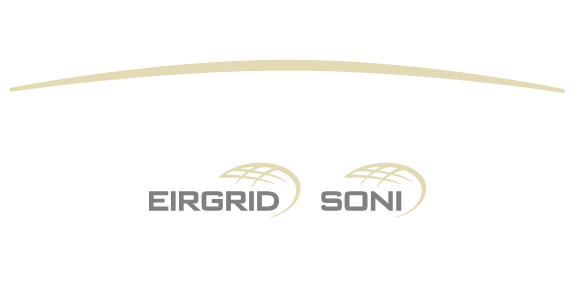 Further information can be found at: http://www.eirgridgroup.com/legal/Document Revision HistoryRevision 3.0 published 23 November 2020IntroductionWFPS SubmissionsIf test data is already available and no testing is required, the accompanying test report shall be completed and submitted along with all supporting documentation. WFPS shall highlight any changes made to this document or approval will be void.The WFPS shall submit the latest version of this test procedure template as published on the EirGrid, SONI website.If the test data has not been collected or is not available then this test procedure shall be followed and completed in full for all the services that are being applied for. Then the accompanying test report shall be completed, using the data collected, and submitted to generator_testing@eirgrid.com or generator_testing@soni.ltd.ukAll yellow sections shall be filled in before the test procedure shall be approved. All grey sections shall be filled in during testing. If any test requirements or steps are unclear, or if there is an issue with meeting any requirements or carrying out any steps, please contact generator_testing@eirgrid.com or generator_testing@soni.ltd.ukWhere a site consists of two separate controllable WFPS with a single connection point, this may impact on the test procedure outlined below.Following testing, the following shall be submitted to generator_testing@eirgrid.com or generator_testing@soni.ltd.uk. Test ExecutionThe availability of personnel at NCC, CHCC will be necessary in order to initiate the necessary instructions for the test.  NCC, CHCC shall determine if network conditions allow the testing to proceed.The WFPS representative shall coordinate testing. On the day of testing, suitably qualified technical personnel may be needed at the wind farm to assist in undertaking the tests. Such personnel shall have the ability to fully understand the function of the wind farm and its relationship to the network to which the wind farm is connected. Furthermore, such personnel shall have the ability to set up the control system of the wind farm so as to enable Grid Code compliance test to be correctly undertaken. In addition, the function of the technical personnel is to liaise with NCC, CHCC. All wind turbines shall be available. If on the day of the testing all wind turbines are not available, then the test may proceed where one wind turbine is unavailable for a wind farm of registered capacity of up to 75 MW, if that turbine makes up <20% of Registered Capacity, or two wind turbines are unavailable for a wind farm of registered capacity in excess of 75 MW. Wind conditions need to be sufficient and at a relatively constant level in order adequately perform the test. The required wind capacity for this test is detailed in section 7.4.WitnessingThe TSO retains the right to witness all System Services tests. Subject to agreement by the TSO, it may be possible for a providing unit to carry out a test as an internal test.The test date booking process remains the same and requirements around meeting this test date still apply.  Generator Testing shall endeavour to accommodate rescheduling of test dates providing there is sufficient availability before the testing deadline. It should be noted that the ability to accommodate late changes between the tender submission deadline and the testing deadline is very much dependant on the volume of tests being sought. It cannot be guaranteed that a second date will be secured.Test procedures must be approved in advance of test date, the providing unit must submit test procedures with sufficient time for review and approval in advance of test dateIf it is agreed to allow the testing to proceed unwitnessed, the unit must submit a load profile by 10am 2 business days in advance through existing internal testing process (through submission of a Wind Farm Outage Notification for WFPS connected in Northern Ireland, or a PPM Load Profile Request Form for WFPS connected in Ireland)The WFPS must remain in close contact with NCC/CHCC before, during and after the test.Scanned test procedures and test data shall be submitted within one business day of test date (as per existing process)Timing of Test StepsFor all of test steps, if the change in Target MW is <15 MW, the wait time shall be 1 minute. If the change in Target MW is > 15 MW, the wait time shall be at least 2 minutes. As these larger changes in MW will have bigger impact on the transmission system, the WFPS may be required to wait for longer than this before carrying out a frequency injection e.g. in steps marked “In coordination with NCC, CHCC*”. During the test, if the WFPS output is fluctuating or has not stabilised at the “Target MW”, the injection period shall be extended as appropriate.NotesGraphs of expected responses may be included within the test sections for visual aid purposes only. This is to assist with the efficient execution of the test with NCC. Graphs may include active power, active power control set-point and frequency, developed assuming full available active power. For the avoidance of doubt, these graphs are not assessed for system service provision.Automated Test Scripts generated by the WFPS shall meet the following requirements:It must be possible to pause the script at any point.The MW Test Profile has been submitted and agreed in advance (assuming 100% AAP)AbbreviationsAAP		Available Active PowerAPC		Active Power ControlDMOL		Design Minimum Operating LevelHV		High VoltageMEC		Maximum Export CapacityMW		Mega Watt NCC		National Control CentreCHCC		Castlereagh House Control CentreTSO		Transmission System OperatorWFCS		Wind Farm Control SystemWFPS		Wind Farm Power StationWTG		Wind Turbine GeneratorFFR		Fast Frequency ResponsePOR		Primary Operating ReserveSOR		Secondary Operating ReserveTOR		Tertiary Operating ReserveWFPS DataSystem Services DefinitionsThe definitions referenced in this document are for indicative purposes only. In the event of inconsistency between the definitions in this document and those in the DS3 System Services Agreement, the definitions in the DS3 System Services Agreement shall prevail.Fast Frequency Response (FFR)FFR is defined as the additional increase in MW output from a unit or a reduction in demand following a frequency event that is available within two seconds of the start of the event and sustainable for at least eight seconds afterwards.The extra energy provided by the MW increase, in the timeframe from the FFR response time to 10 seconds shall be greater than any loss of energy in the ten-to-twenty second timeframe afterwards due to a reduction in MW output. The energy provided and drawn should be compared to the pre-event output.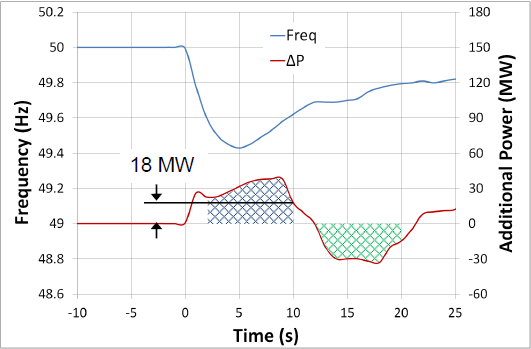 As shown in the diagram above, in order to be eligible for FFR the amount indicated by the blue hatched area (Power provided) must be greater than the green hatched area (Power drawn).FFR Response TimeA Providing Unit’s contracted FFR Response Time is the time from when the frequency falls through its contracted Reserve Trigger (T=0) to the time at which the Providing Unit must have achieved its contracted FFR volume, as dictated by its contracted FFR response curve. The FFR response time provided in Section 7.4 shall be based on test data.Please note that the FFR Response Time, as recorded on the Providing Unit’s installed performance measurement equipment, will be evaluated as part of the FFR performance monitoring process.The product scalar for faster response of FFR will be based on the FFR response time of the Providing Unit. POR, SOR & TOR1Operating ReserveOperating Reserve is defined as the additional MW output provided from Generation plant, reduction of Active power transfer to an external system or increase of Active power transfer to the Transmission system by interconnectors, or reduction in Customer demand, which must be realisable in real time operation to contain and correct any potential Transmission system deviation to an acceptable level.Primary Operating Reserve (POR)Primary Operating Reserve (POR) is the additional MW output (and/or reduction in Demand) required at the frequency nadir (minimum), compared to the pre-incident output (or Demand) where the nadir occurs between 5 and 15 seconds after an Event.Secondary Operating Reserve (SOR)Secondary Operating Reserve (SOR) is the additional MW output (and/or reduction in Demand) required at the frequency nadir (minimum), compared to the pre-incident output (or Demand) which is fully available and sustainable over the period from 15 to 90 seconds following an event.Tertiary Operating Reserve band 1 (TOR1)Tertiary Operating Reserve (TOR1) is the additional MW output (and/or reduction in Demand) required at the frequency nadir (minimum), compared to the pre-incident output (or Demand) which is fully available and sustainable over the period from 90 seconds to 5 minutes following an event.Inertial EmulationEmulated Inertia means the ability of some Controllable WFPS technologies to provide additional increase in MW Output following a Performance Incident at times.The response through emulated inertia shall be in addition to the MW provided through frequency response without emulated inertia. Site SafetyThe following is required for the EirGrid, SONI witness to attend site: Test Description and Pre Conditions Purpose of the testThis purpose of this test is to establish:For FFR:The level of provision of FFR and FFR response time.The amount of energy provided by the unit in the timeframe between the FFR response time and 10 seconds,The unit does not draw in more energy in the 10 - 20 second timeframe after the event.For POR, SOR and TOR1The levels of Primary, Secondary and Tertiary Operating Reserves provided by the unit.This is achieved by injecting a simulated -200mHz frequency step into the Wind Farm Control system.Emulated Inertia DetailsThe following information shall be provided if a WFPS is providing Emulated Inertia services. (Remove this section if it is not applicable)Instrumentation and Onsite Data Trending All of the following trends shall be recorded by the WFPS during the test. Failure to provide any of these trends will result in test cancellation.Initial Conditions If “No” is answered to any of the following, contact NCC, CHCC and agree next steps in advance of making any corrective actions.Response CalculationsFrequency Droop and Ramp Rate SettingsFrequency DroopRamp RatesTest StepsFunctional Check of SignalsFunctional CheckThis WFPS demonstrates that the basic functions of switching on and off Emulated Inertia and changing reserve modes are working prior to conducting the frequency response test.APC/Emergency Action ON, Frequency response Mode ON Emulated Inertia Testing The following additional testing is for WFPS providing additional Emulated Inertia response.  The WFPS shall remove these sections if not applicable.APC/Emergency Action ON, Frequency Response Mode ON, Emulated Inertia ON, APC/Emergency Action OFF, Frequency Response Mode OFF, Emulated Inertia ON If a frequency injection cannot be applied with Frequency Response Mode OFF, the WFPS shall carry out the test with Frequency Response Mode ON (Section 8.4.3)APC/Emergency Action OFF, Frequency Response Mode ON, Emulated Inertia ON APC/Emergency Action ON, Frequency Response Mode OFF, Emulated Inertia ON, Return to Standard SettingsThe WFPS settings are returned to standard following completion of the Frequency Response Test.Comments and sign offVersionDateCommentNameCompany0.1Insert dateMinor version (v0.1) - First submission for review and approvalInsert nameInsert company1.0Insert DateRevised to version 1.0 following approval by EirGrid, SONI. Insert NameUnit Company NameSubmissionTimelineA scanned copy of the test procedure, as completed and signed on site on the day of testing1 working dayTest data in CSV or Excel format1 working dayTest report10 working daysWFPS NameWFPS shall specify WFPS Test Coordinator and contact number:WFPS shall specifyWFPS LocationWFPS shall specify WFPS connection pointHV Bushings of T101 in XX 110kV stationWFPS connection voltageWFPS shall specify Installed Turbine type, MW size and quantityWFPS shall specifyContracted MECWFPS shall specify Registered CapacityWFPS shall specifyLimiter applied to Exported MWWFPS shall specify and confirm if applicable for Emulated Inertia Mode ON.Limiter applied to AAPWFPS shall specify and confirm if applicable for Emulated Inertia Mode ON.DMOLWFPS shall specify Personal Protective Equipment RequirementsSite Safety bootsHard Hat with chin strapHi VisArc Resistive clothingSafety GlassesGlovesSafe PassYes / NoYes / NoYes / NoYes / NoYes / NoYes / NoYes / NoSite Induction requirementsYes / No (If Yes, WFPS shall specify how and when the induction shall be carried out)Any further informationWFPS shall specifyDescriptionCommentIs the frequency injected using software or external hardware?WFPS shall specifyCan the frequency be injected as a ramp or as a step?WFPS shall specifyFrequency injected as an offset to the system frequency or is the governor/control system isolated from the system frequency?WFPS shall specifyCan the WFPS provide at least 1MW of response? (If No, the WFPS will not be eligible for services).Yes / NoNo.DescriptionComment1Is emulated inertia to be included within testing Programme (if No, remove Section 7.2 and Section 8.4)Yes / No2Can the WFPS provide at least 1MW or more of emulated inertia? (If No, the WFPS will not be eligible for services).Yes / No3Emulated Inertia Range of Operation (0% - 100% Registered Capacity)______MW to _____MW4Emulated Inertia SCADA signals commissionedYes / No5Confirmation that a limiter is in place to ensure MEC is not exceeded for emulated inertia response?Yes / NoNo.Data Trending and RecordingResolutionCheck On Day Of Test1Available active power from the prevailing wind in MW, derived by algorithm in the WFCS*WFPS shall specify (≥ 10 Hz)Yes / No2Actual active power from the WFPS in MW *WFPS shall specify (≥ 50 Hz) Yes / No3APC/Emergency Action ON/OFFWFPS shall specify (≥ 10 Hz)Yes / No4APC/Emergency Action set-point from NCC, CHCCWFPS shall specify (≥10 Hz)Yes / No5Frequency Response ON/OFFWFPS shall specify (≥10 Hz)Yes / No6Frequency Response Curve1/Curve2WFPS shall specify (≥10 Hz)Yes / No7Frequency Droop SettingWFPS shall specify (≥10 Hz)Yes / No8Simulated Test FrequencyWFPS shall specify (≥50 Hz) Yes / No9Grid FrequencyWFPS shall specify (≥50 Hz) Yes / No10Number of turbines onlineWFPS shall specify (≥10 Hz)Yes / No11Wind Farm Availability %WFPS shall specify (≥10 Hz)Yes / No12Emulated Inertia Status ON/OFF WFPS shall specify (≥10Hz)Yes / No13Emulated Inertia FFR Availability (MW)WFPS shall specify (≥10 Hz)Yes / No14Emulated Inertia POR Availability (MW)WFPS shall specify (≥10 Hz)Yes / NoAdditional signals for system services as agreed with the TSOTSO to Specify Yes / No* Data can be collected from point Y – Point Z if available. Please note that this may change in the future to point Z data onlyNo. ConditionsCheck on day of test1All WTGs are available# turbines installed: ____# turbines generating: ____2Generated MW between 20% - 90% of Registered CapacityGenerated MW: ____3Where NCC, CHCC has control of the reactive power, ensure WFPS is exporting close to 0 Mvar at the connection point by bringing kV set-point = system voltage in 1 kV stepsYes / No4MW Profile has been submitted if Test Script is automatedYes / No / N/A5Automated Test Script can be paused.Yes / No / N/A6High Speed data recorder has been installed in line with the DS3 Performance Measurement Device Standards for Fast Acting ServicesYes / NoCalculationValueTheoretical change in MW for frequency decrease of 0.2 Hz with Frequency Droop of 4% (Emulated Inertia Mode OFF)______ MW(WFPS shall specify calculation and formula used)Theoretical change in MW for frequency decrease of 0.2 Hz with Frequency Droop of 4% (Emulated Inertia Mode ON)______ MW(WFPS shall specify calculation and formula used, include Emulated Inertia Operating range as applicable)Ramp rate that is applied in frequency response mode_______ MW/minuteFrequency DroopDroop Calculation4% of Registered Capacity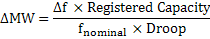 ModeRatePriorityFrequency ResponseAs fast as technically possible.
60% of its expected Active Power response within 5 seconds
100% of its expected Active Power response within 15 seconds.1Active Power Dispatch20% of Registered Capacity per Minute2Wind Following20% of Registered Capacity per Minute3Step No.ActionTimeComments1WFPS begins data recording for all trends noted in Section 7.3, aboveOperator Name ___________Date ____________1WFPS requests permission from NCC to proceed with the Frequency Response functional check and confirms the following with NCC: AAP of the WFPSMW output of the WFPSAPC/Emergency Action is OFF Frequency Response is ON(IE) Frequency Response is in Curve 1Frequency Droop Setting is 4%Emulated Inertia FFR Availability Emulated Inertia POR AvailabilityEmulated Inertia Status OFF____ MW____ MWStatus ____Status ____(IE) Curve ________%____MW____ MWON/OFF2WFPS requests NCC to select Emulated Inertia ON and manually records the time between the command being issued from NCC and being implemented in the WFCSStatus ____Time delay ____3WFPS requests NCC to select Emulated Inertia OFF and manually records the time between the command being issued from NCC and being implemented in the WFCSStatus ____Time delay ____4WFPS requests NCC to select Frequency Response OFF and manually records the time between the command being issued from NCC and being implemented in the WFCSStatus ____Time delay ____5WFPS requests NCC to select Frequency Response ON and manually records the time between the command being issued from NCC and being implemented in the WFCSStatus ____Time delay ____8WFPS requests NCC to issue a Frequency Droop Setting of 4% and manually records the Frequency Droop Setting implemented in the WFCS____%9WFPS informs NCC that the Functional check is completeStep No.ActionTimeComments1WFPS begins data recording for all trends noted in Section 7, aboveOperator Name ____________Date ____________2WFPS requests permission from NCC, CHCC to proceed with the test and confirms the following with NCC, CHCC: AAP of the WFPSMW output of the WFPSAPC/Emergency Action is ONAPC/Emergency Action set-point is [insert 40% of Registered Capacity] MWFrequency Response is ON(IE) Frequency Response is in Curve 1Frequency Droop Setting is 4%Emulated inertia status is OFF (remove if not applicable)Emulated Inertia FFR Availability (MW)Emulated Inertia POR Availability (MW)____ MW____ MWStatus ________ MWStatus ____(IE) Curve ________%Status __________MW_____MW3WFPS replaces the system frequency with a simulated frequency of 50 Hz and waits 1 minuteExpected MW Output = [Insert Target MW]@t+30s record the following: AAP = ____ MW MW Output = ____ MW4In coordination with NCC, CHCC* WFPS injects a simulated frequency of 49.8 Hz and waits for 5 minutesExpected MW Output = [Insert Target MW]Completion time (t+5mins): ______@t+5Mins record the following: AAP = ____ MW MW Output = ____ MW5In coordination with NCC, CHCC*, remove frequency injection and allow the WFPS to return to pre-injection load under control system actionExpected MW Output = [Insert Target MW]@t+30s record the following: AAP = ____ MW MW Output = ____ MW6WFPS ends data recording7WFPS informs NCC, CHCC that the Frequency test is completeStep No.ActionTimeComments1WFPS begins data recording for all trends noted in Section 7, aboveOperator Name ____________Date ____________2WFPS requests permission from NCC, CHCC to proceed with the test and confirms the following with NCC, CHCC: AAP of the WFPSMW output of the WFPSAPC/Emergency Action is ONAPC/Emergency Action set-point is [insert 40% of Registered Capacity] MWFrequency Response is ON(IE) Frequency Response is in Curve 1Frequency Droop Setting is 4%Emulated inertia status is ONEmulated Inertia FFR Availability (MW)Emulated Inertia POR Availability (MW) ____ MW____ MWStatus ________ MWStatus ____(IE) Curve ________%Status ____________MW_______MW3WFPS replaces the system frequency with a simulated frequency of 50 Hz and waits 1 minuteExpected MW Output = [Insert Target MW]@t+30s record the following: AAP = ____ MW MW Output = ____ MW4In coordination with NCC, CHCC* WFPS injects a simulated frequency of 49.8 Hz and waits for 5 minutesExpected MW Output = [Insert Target MW]Completion time (t+5mins): ______@t+5Mins record the following: AAP = ____ MW MW Output = ____ MW5In coordination with NCC, CHCC*, remove frequency injection and allow the WFPS to return to pre-injection load under control system actionExpected MW Output = [Insert Target MW]@t+30s record the following: AAP = ____ MW MW Output = ____ MW6WFPS ends data recording7WFPS informs NCC, CHCC that the Frequency test is completeStep No.ActionTimeComments1WFPS begins data recording for all trends noted in Section 7, aboveOperator Name ____________Date ____________2WFPS requests permission from NCC, CHCC to proceed with the test and confirms the following with NCC, CHCC: AAP of the WFPSMW output of the WFPSAPC/Emergency Action is OFFFrequency Response is OFF(IE) Frequency Response is in Curve 1Frequency Droop Setting is 4%Emulated inertia status is ONEmulated Inertia FFR Availability (MW)Emulated Inertia POR Availability (MW)____ MW____ MWStatus ____Status ____(IE) Curve ________%Status ____________MW_______MW3WFPS replaces the system frequency with a simulated frequency of 50 Hz and waits 1 minuteExpected MW Output = [Insert Target MW]@t+30s record the following: AAP = ____ MW MW Output = ____ MW4In coordination with NCC, CHCC* WFPS injects a simulated frequency of 49.8 Hz and waits for 5 minutesExpected MW Output = [Insert Target MW]Completion time (t+5mins): ______@t+5Mins record the following: AAP = ____ MW MW Output = ____ MW5In coordination with NCC, CHCC*, remove frequency injection and allow the WFPS to return to pre-injection load under control system actionExpected MW Output = [Insert Target MW]@t+30s record the following: AAP = ____ MW MW Output = ____ MW6WFPS ends data recording7WFPS informs NCC, CHCC that the Frequency test is completeStep No.ActionTimeComments1WFPS begins data recording for all trends noted in Section 7, aboveOperator Name ____________Date ____________2WFPS requests permission from NCC, CHCC to proceed with the test and confirms the following with NCC, CHCC: AAP of the WFPSMW output of the WFPSAPC/Emergency Action is OFFFrequency Response is ON(IE) Frequency Response is in Curve 1Frequency Droop Setting is 4%Emulated inertia status is ONEmulated Inertia FFR Availability (MW)Emulated Inertia POR Availability (MW)____ MW____ MWStatus ____Status ____(IE) Curve ________%Status ____________MW_______MW3WFPS replaces the system frequency with a simulated frequency of 50 Hz and waits 1 minuteExpected MW Output = [Insert Target MW]@t+30s record the following: AAP = ____ MW MW Output = ____ MW4In coordination with NCC, CHCC* WFPS injects a simulated frequency of 49.8 Hz and waits for 5 minutesExpected MW Output = [Insert Target MW]Completion time (t+5mins): ______@t+5Mins record the following: AAP = ____ MW MW Output = ____ MW5In coordination with NCC, CHCC*, remove frequency injection and allow the WFPS to return to pre-injection load under control system actionExpected MW Output = [Insert Target MW]@t+30s record the following: AAP = ____ MW MW Output = ____ MW6WFPS ends data recording7WFPS informs NCC, CHCC that the Frequency test is completeStep No.ActionTimeComments1WFPS begins data recording for all trends noted in Section 7, aboveOperator Name ____________Date ____________2WFPS requests permission from NCC, CHCC to proceed with the test and confirms the following with NCC, CHCC: AAP of the WFPSMW output of the WFPSAPC/Emergency Action is ONAPC/Emergency Action set-point is [insert 40% of Registered Capacity] MWFrequency Response is OFF(IE) Frequency Response is in Curve 1Frequency Droop Setting is 4%Emulated inertia status is ONEmulated Inertia FFR Availability (MW)Emulated Inertia POR Availability (MW) ____ MW____ MWStatus ________ MWStatus ____(IE) Curve ________%Status ____________MW_______MW3WFPS replaces the system frequency with a simulated frequency of 50 Hz and waits 1 minuteExpected MW Output = [Insert Target MW]@t+30s record the following: AAP = ____ MW MW Output = ____ MW4In coordination with NCC, CHCC* WFPS injects a simulated frequency of 49.8 Hz and waits for 5 minutesExpected MW Output = [Insert Target MW]Completion time (t+5mins): ______@t+5Mins record the following: AAP = ____ MW MW Output = ____ MW5In coordination with NCC, CHCC*, remove frequency injection and allow the WFPS to return to pre-injection load under control system actionExpected MW Output = [Insert Target MW]@t+30s record the following: AAP = ____ MW MW Output = ____ MW6WFPS ends data recording7WFPS informs NCC, CHCC that the Frequency test is completeStep No.ActionTimeComments1WFPS removes the simulated frequency, returning the WFCS reference to system frequencyOperator Name ____________Date ____________2WFPS confirms the following with NCC, CHCC: AAP of the WFPSMW output of the WFPSAPC/Emergency Action is OFFAPC/Emergency Action Set-point = [insert 100% of Registered Capacity] MWFrequency Response is ON(IE) Frequency Response is in Curve 1Frequency Droop Setting is 4%Emulated Inertia status is ONEmulated Inertia FFR Availability (MW)Emulated Inertia POR Availability (MW) WFCS frequency reference is system frequency____ MW____ MWStatus ________ MWStatus ____(IE) Curve ________%Status ____________MW______MWFrequency Reference __________3WFPS informs NCC, CHCC that the Frequency test is completeComments: WFPS Witness signoff that this test has been carried out according to the test procedure above.Signature: __________________________________                   Date  / Time: ____________________EirGrid, SONI Witness signoff that this test has been carried out according to the test procedure above.Signature: __________________________________                  Date  / Time: ____________________